小學教案 (2017-2018年度 下學期)   符老師《小小植物真有趣》教學範疇：(1)小學 (第一階，閱讀及寫作訓練)(2)中國語文課程第二語言學習架構：基本資料：學習目標：學生能：1. 閱讀《小草》文章 (NLR(1.1)1), (NLR(1.1)4), (NLR(2.1)1)               2. 認識及運用句式：……是……的…… (NLW(1.1)1), (NLW(1.1)3)               3. 認識及運用句式：誰……？ (NLW(1.1)2 ), (NLW(1.1)4)教學流程：學生作品：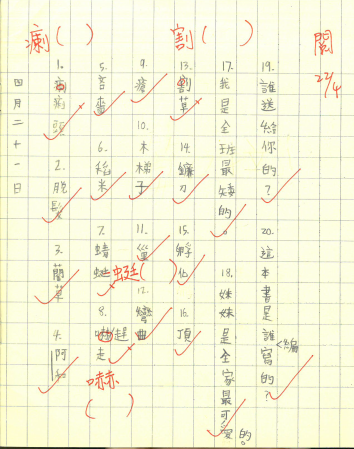 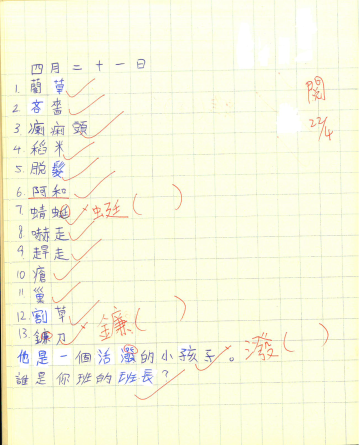 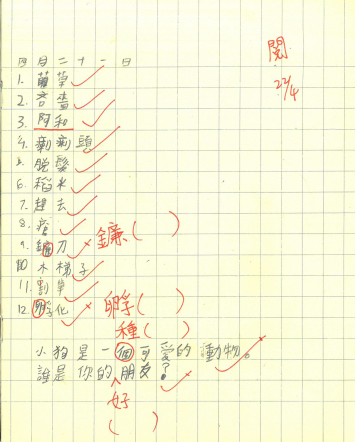 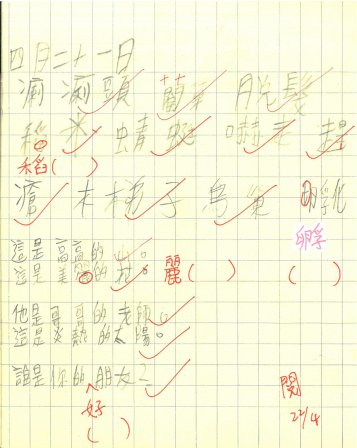 NLR(1.1)1 能認讀學習和生活上的常用字詞NLR(1.1)4 能理解閱讀材料的內容大意NLR(2.1)1 能理解閱讀材料的時地人關係；能對閱讀材料中的具體事件提出簡單的看法NLW(1.1)1大致能書寫與生活相關的常用字NLW(1.1)2 能正確書寫常用字NLW(1.1)3 大致能運用提供的字詞寫簡短句子 (如填句、續句或看圖寫句)NLW(1.1)4能就熟悉的事物寫句子，內容完整任教導師：符老師學	校：港島東區小學科	目：中國語文科(非華語課           程)班(組) 別：C1學生對象：小一級(3人)、小二級  (3人)、小三級(4人)、小四級(3人)、小五級 (2人)學生人數：15人日       期：2018年4月21日 (星期六)時       間：180分鐘( 9:00- 12:00)教	室：503室教	節：第12節課	題：小小植物真有趣（一）──《小草》預計時間過程教師活動學生活動學習材料評核5分鐘引入1.提問「有沒有見過草帽？有的請舉手」2.請舉手的三位學生分享經驗1.有三位學生舉手2.輪流分享圖片口頭回答60分鐘發展一1.透過《草帽飛起來了》進行圖書教學的上半部分。2.故事大概講述主角阿和遭其他小孩排擠，因此與處境相同的稻草人結伴。之後兩個還一起幫助白鷺鷥建立安穩的家。3.於講述《草帽飛起來了》故事中，提問及教授相關字詞：瘌痢頭、脫髮、藺草、吝嗇、稻米、蜻蜓、嚇走、趕走、瘡、木梯子、巢、彎曲、割草、鐮刀1.專注聆聽故事內容2. 嘗試寫出教師提問的字詞，但較難的便不太成功1.《草帽飛起來了》圖書簡報2.練習簿1.口頭回答2.黑板書寫3.抄寫20分鐘發展二1.進行圖書教學的下半部分。2.於講述故事後半部分時，教授餘下相關字詞：孵化、頂1. 專注聆聽故事內容。2. 嘗試寫出字詞，但不太成功。1. 圖書簡報2. 練習簿1.口頭回答2.黑板書寫3.抄寫35分鐘發展三1.播放文章《小草》簡報2.請學生默讀一次3.之後，請學生共同高聲朗讀全文兩次4.講解文章大意及主旨5.提問學生「自己學校附近有沒有種小草、花兒和大樹？它們長得怎麼樣？」1. 默讀文章2. 共同朗讀兩次3. 專注聆聽4. 分四組討論5. 分組匯報討論結果1. 《小草》簡報1.默讀2.朗讀3.分組匯報15分鐘發展四1.教授句式：「……是……的……」2.學生運用句式造句3.訂正句子是否通順，如不通順，便即時更正1.讀例句2.請學生完成兩句未完整句子3.自行造句，學生會請教老師不懂的字4.學生朗讀自己的句子1.句式簡報2.練習簿1.朗讀2.口頭回答3.造句15分鐘發展五1.教授句式：「誰……？」2.學生運用句式造句3.訂正句子是否通順，如不通順，便即時更正1.讀例句2.自行造句，學生會請教老師不懂的字3.學生朗讀自己的句子1.句式簡報2.練習簿1.朗讀2.造句